DĚJEPIS DO 20.4.Téma:   HUSITSTVÍ A KŘÍŽOVÉ VÝPRAVY PROTI HUSITŮMUčebnice str. 78 – 80, přečtěte si tyto stránkyNásledně si pusťte na YouTube Videovýpisky z dějepisu – Husitství (na začátku si poslechnete o příčinách husitské revoluce a Janu Husovi, pak pokračují husitské války)https://www.youtube.com/watch?v=NEf2teQqP4gUdělejte si stručné výpisky:Hlavní husitské směry:napište si, co požadovali umírněnější a co radikální husité, zmiňte založení TáboraProgram husitůopište si program husitů, tzv. čtyři pražské artikulyKřížové výpravy proti husitůmKdo je vyhlásil?Kolik jich bylo a kdy probíhaly?Jaké byly husitské zbraně? – nalepte si obrázky (nebo alespoň dvě nakreslete a napište název)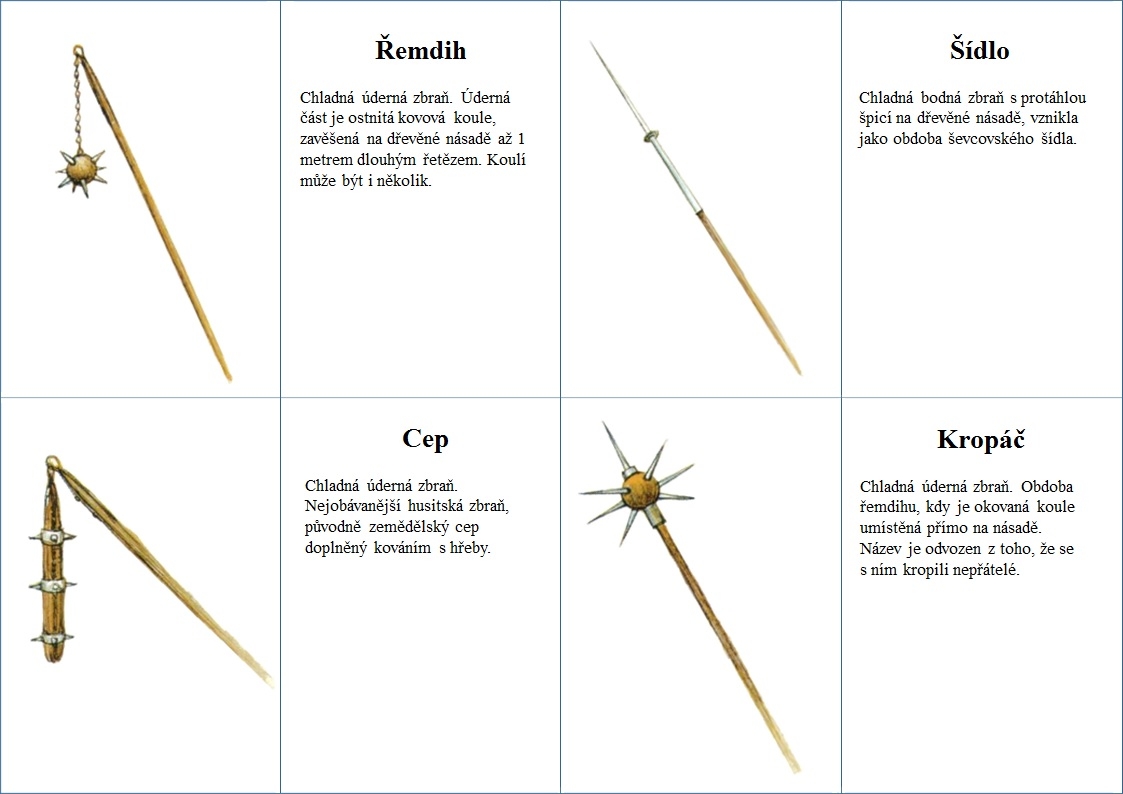 Poslechněte si husitskou píseň Ktož sú boží bojovníci – údajně svým zpěvem zahnali křižáky v roce 1431 u Domažlic a k boji vůbec nedošlohttps://www.youtube.com/watch?v=elskCac9wSInapište si jména dvou významných vojevůdcůJednání v Basilejicírkevní sněm – kdo tam jednal (napište, kdo zastupoval křižáky a kdo husity)Zda byla jednání úspěšná?Boje s Panskou jednotouKdo tvořil Panskou jednotu?Proti komu stáli?Bitva u Lipan – jak dopadla?Jihlavská kompaktátaKde a kdy byla uzavřena dohoda mezi husity a basilejským koncilem?Co povolovala (zjistíte ze zajímavosti)Zikmund na rok českým králemDVA ÚKOLY ZA JEDNIČKU:Zkuste zjistit, kdo jsou muži na obrázcích (samozřejmě, že souvisí s probíraným učivem):1. 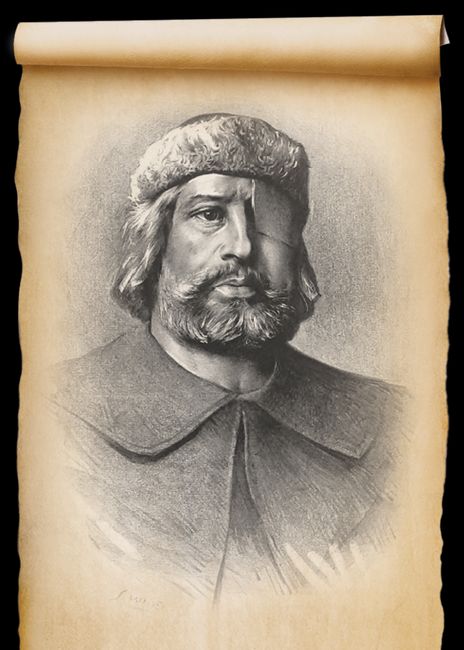 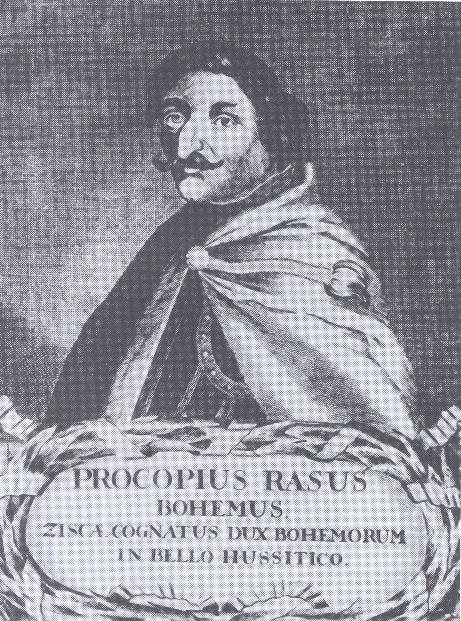                   2.3. 	             4.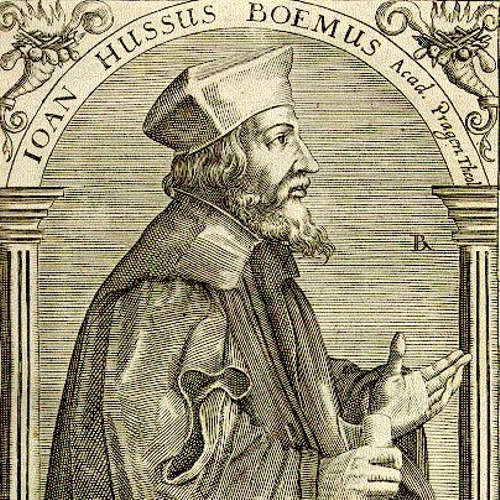 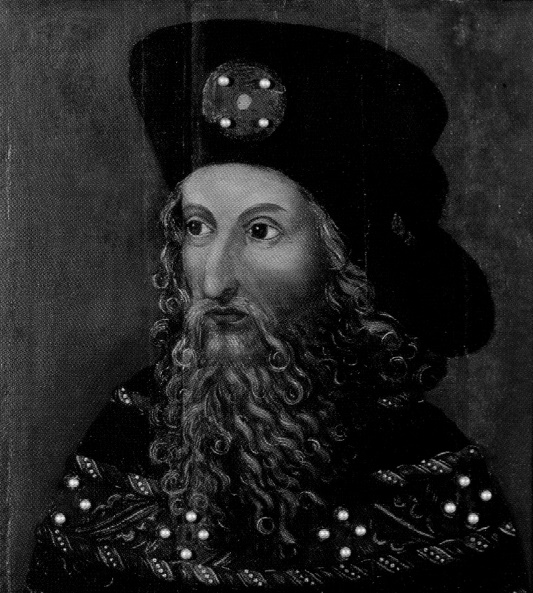 Hádej, kdo jsem?Ačkoliv jsem byl právoplatným nástupcem svého bratra Václava IV., moji korunovaci českým králem roku 1420 husité neuznali. Následně jsem s nimi několik let válčil a byl v zemi přijat za krále až po vyhlášení jihlavských kompaktát roku 1436.____________________________________A kdo má rád videa -  Dějiny udatného českého národa na YouTube:Husité v boji za pravdu - díl 43Husité proti všem – díl 44